Who is a C.A. Member?While the name “Cocaine Anonymous” may sound drug-specific, we wish to assure you that our program is not. Many of our members did a lot of cocaine; others used only a little, and some never even tried coke. We have members who drank only on occasion, those who casually referred to themselves as drunks, and others who were full-blown alcoholics. Lots of us used a wide variety of mind-altering substances. Whether we focused on a specific substance or used whatever we could get our hands on, we had one thing in common: eventually we all reached a point where we could not stop.According to C.A.’s Third Tradition, the only requirement for membership is a desire to stop using cocaine and all other mind-altering substances. Whatever you may have been using, if it led you to this meeting, you’re probably in the right place. Over time, virtually every single one of us has realized that our real problem is not cocaine or any specific drug; it is the disease of addiction.It can be tempting to focus on our differences rather than our similarities, but this can blind us to potential sources of support in our recovery. As we hear other members’ stories, the most important question to ask ourselves is not, “Would I have partied with these people?” but rather, “Do these people have a solution that can help me stay sober?” We encourage you to stick around and listen with an open mind.With its all-inclusive Third Tradition and First Step, Cocaine Anonymous welcomes anyone with a drug or alcohol problem and offers a solution. C.A.’s Twelve Steps are not drug-specific, and    Cocaine Anonymous is not a drug-specific Fellowship. It doesn’t matter to us if you drank or what type of drugs you used; if you have a desire to stop, you are welcome here!THE TWELVE STEPS OF COCAINE ANONYMOUS1. We admitted we were powerless over cocaine and all other mind-altering substances – that our lives had become unmanageable.2. Came to believe that a Power greater than ourselves could restore us to sanity.3. Made a decision to turn our will and our lives over to the care of God as we understood him.4. Made a searching and fearless moral inventory of ourselves.5. Admitted to God, to ourselves, and to another human being the exact nature of our wrongs. 6. We're entirely ready to have God remove all these defects of character.7. Humbly asked Him to remove our shortcomings.8. Made a list of all persons we had harmed and became willing to make amends to them all.9. Made direct amends to such people wherever possible, except when to do so would injure them or others.10. Continued to take personal inventory and when we were wrong promptly admitted it.11. Sought through prayer and meditation to improve our conscious contact with God as we understood Him, praying only for knowledge of His will for us and the power to carry that out.12. Having had a spiritual awakening as the result of these steps, we tried to carry this message to addicts and to proactive these principles in all our affairs.	*The Twelve Steps are reprinted with permission of Alcoholics Anonymous World Services, Inc. Permission to reprint and adapt the Twelve Steps does not mean that A.A. is affiliated with this program.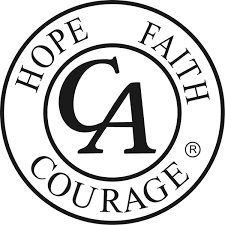 COCAINE ANONYMOUSMEETING LISTColumbus District C.A.614-251-1122Columbusdca@gmail.comwww.cacolumbusoh.orgRevised 3/8/2024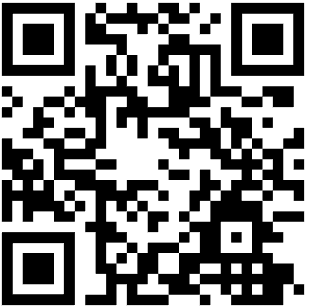 ~Tradition Six~“A C.A. group ought never endorse, finance, or lend the C.A. name to any related facility or outside enterprise, lest problems of money, property, and prestige divert us from our primary purpose.”11:00 A.M.7:00 P.M.7:30 P.M.6:00 P.M.COLUMBUS MEETINGSZoom ID# 3418755824Password: 1122SUNDAY“Getting Real”{Zoom}“12 & 12”{Zoom}MONDAY“Monday Night Men’s Meeting”St. Phillips Episcopal Church166 Woodland AveColumbus, OH 43203{In Person - Men’s Meeting}TUESDAY“Freebirds”220 Cliffside Dr.Columbus, OH 43202{In Person}7:00 P.M. 5:00 P.M.7:30 P.M.7:30 P.M.COLUMBUS MEETINGSWEDNESDAY“We’re Here and We’re Free”1791 Alum Creek DrColumbus, OH 43207{In Person}THURSDAY“Together We Can”2323 Lake Club Dr.Columbus, Ohio 43232Suite 204{In Person - Men’s Meeting}FRIDAY“H.O.P.E.”Open/Rotating Format{Zoom}SATURDAY“Cliffside Group of CA”{Zoom}COLUMBUS MEETINGS1st SUNDAY of every month4:00 P.M.“Columbus District Service Meeting”{Zoom}SERENITY PRAYER“GOD, GRANT ME THE SERENITY TO ACCEPT THE THINGS I CANNOT CHANGE, THE COURAGE TO CHANGE THE THINGS I CAN, AND THE WISDOM TO KNOW THE DIFFERENCE.”PHONE NUMBERS________________________________________________________________________________________________________________________